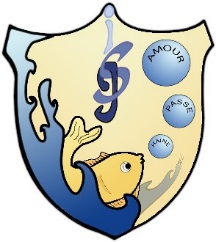 INSTITUT SAINT-JOSEPH10, avenue de l’Enseignement7330   SAINT-GHISLAINObjet : organisation de la rentrée 2020 – 2e à 7e années Saint-Ghislain, le 8 juin 2021Chers Parents, Chers Elèves,Avec le bulletin, vous trouverez ci-dessous les renseignements utiles pour l’organisation de la rentrée scolaire 2021-2022. En cas de prolongation des mesures sanitaires, ces directives pourraient bien évidemment être modifiées. Vous trouverez sur le site www.saintjoseph-saintghislain.be toutes les informations actualisées. Permanences d’été :Du jeudi 1er juillet au lundi 5 juillet inclus et à partir du lundi 16 août :	Du lundi au vendredi de 9h à 12h et de 14h à 17h – le samedi 3 juillet de 9h à 13hRentrée des classes :Renseignements généraux :Vous trouverez sur le site internet de l’école les informations reprenant l’estimation des frais et les modalités de location ou d’achat des manuels via la société Rent-a-book. Au plaisir de vous retrouver en septembre prochain, nous vous souhaitons, Chers Parents, Chers Elèves, des vacances reposantes et enrichissantes.							L’équipe de direction2e annéeVendredi 3 septembre de 8h20 à 12h : accueil et formation des classesA partir du lundi 6 septembre : cours selon horaire provisoire3e annéeVendredi 3 septembre de 9h10 à 10h50 : accueil et formation des classesA partir du lundi 6 septembre : cours selon horaire provisoire4e annéeVendredi 3 septembre de 10h à 12h : accueil et formation des classesA partir du lundi 6 septembre : cours selon horaire provisoire5e annéeVendredi 3 septembre de 12h50 à 14h30 : accueil et formation des classesA partir du lundi 6 septembre : cours selon horaire provisoire6e et 7e annéesVendredi 3 septembre de 13h40 à 15h20 : accueil et formation des classesA partir du lundi 6 septembre : cours selon horaire provisoire